   MTÜ EESTI SEISUKOERTE LIIT 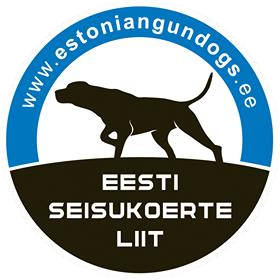 ÜLDKOOSOLEKU PROTOKOLL  Üldkoosoleku korralisus: korraline Üldkoosoleku toimumise aeg: 28.06.2023, kell 19.20- 21.45Üldkoosoleku toimumise koht: ESL FB LIIKMETE GRUPP, RUUM keskkondOsavõtjad: Eili Moldau, Mart Marandi, Helena Kirt-Jänts, Jane-Kristi Ruben, Tatjana Mihaljova, Kristin Sarv, Pille Poks, Tarmo Poks, Aili Mängel.Puudusid: Kaire Valge, Georg Tomek Triškin, Marko Kanger, Raul Savimaa, Kaupo Toom, Andrus Pilnik, Marek Vesiaid.Üldkoosoleku otsustusvõimelisus: Koosoleku toimumise hetkel kuulub MTÜ Eesti Seisukoerte Liit`u (edaspidi ESL) 16 (kuusteist) liiget. Koosolekul on esindatud 9 liiget. Vastavalt põhikirjale on üldkoosolek otsustusvõimeline.Koosoleku päevakord:Koosoleku juhataja ja protokollija valimineKoosoleku päevakorra kinnitamineESL juhatuse esimehe ettekanneESL majandusaasta aruande kinnitamine2023-2024 tegevuskava aruteluLiikmemaksu suuruse aruteluESL kodulehe toimetamineProtokollivälised küsimused1. Koosoleku juhataja ja protokollija valimineEili Moldau teeb ettepaneku valida koosoleku juhatajaks Eili Moldau. Selleks, et kõik liikmed saaksid häirimatult osaleda aruteludes teeb Eili Moldau ettepaneku valida koosoleku protokollijaks Olev  Moldau, kes osaleb koosolekul kuulajana.Üldkoosolekul osalejad ei esitanud teisi kandidaate.HÄÄLETUS: Poolt 9, Vastu 0, Erapooletuid 0Otsus: Valida koosoleku juhatajaks Eili Moldau ja protokollijaks Olev Moldau2. Koosoleku päevakorra kinnitamineKoosoleku juhataja küsib, kas keegi soovib üldkoosoleku päevakorda midagi lisada? Ettepanekuid ei tulnud. Koosoleku juhataja teeb ettepaneku kinnitada Üldkoosoleku päevakord esitatud kujul.HÄÄLETUS : Poolt 9, Vastu 0, Erapooletuid 0Otsus: Kinnitada Üldkoosoleku päevakord esitatud kujul.3. ESL juhataja esimehe ettekanneTarmo Poks küsib, mitu liiget on liidust majandusaasta jooksul lahkunud? E.Moldau annab teada, et erinevatel põhjustel on lahkunud 8 liiget. Üldkoosolek võttis juhatuse esimehe ettekande teadmiseks (kokkuvõte lisatud protokollile).4. ESL majandusaasta aruande kinnitamine.Majandusaasta aruamme ja revidendi otsus on eelnevaks tutvumiseks edastatud kõikidele liikmetele.Ettepanek: Koosoleku juhataja teeb ettepaneku, kinnitada majandusaasta aruanne ja kiita heaks revidendi otsus.HÄÄLETUS : Poolt 9, Vastu 0, Erapooletuid 0Otsus: Kinnitada majandusaasta aruanne ja kiita heaks revidendi otsus.5. 2023-2024 tegevuskava aruteluToimus arutelu, mille käigus tehti järgmised ettepanekud:1) Jahikatse-eeskirjade väljatöötamine2) 2023/24 korraldada vähemalt 2 katset3) Korraldada 2023/24 1-2 demopäeva, kus jagada seisukoerte jahikatse läbimiseks vajalikku teavet4) TrenniplaanidHÄÄLETUS: Poolt 9 , Vastu 0 , Erapooletuid 0Otsus:  2023-2024 töötada välja jahikatse-eeskirjad, korraldada vähemalt 2 jahikatset, korraldada 1-2 jahikatse demopäeva oma liikmetele.6. Liikmemaksu suuruse aruteluE. Moldau soovib liikmete arvamust liikmemaksu suurus kohta. Toimus arutelu, mille käigus leiti ühiselt, et aasta liikmemaksu suurust ei muudeta.Ettepanek: ESL aastase liikmemaksu suuruseks jätta samaks , ehk 30 eurot. HÄÄLETUS: Poolt 9, Vastu 0 , Erapooletud 0Otsus: ESL aastase liikmemaksu suurust mitte muuta. 7. ESL kodulehe toimetamineToimus arutelu. Kodulehe toimetamist jätkab Kaire Valge, kuid kodulehe sisukus sõltub liikmete aktiivsusest. Selleks peab iga koeraomanik hoolitsema oma artikli või asjakohase teema eest. Lisaks kajastatakse kodulehel:Liikmete kennelite nimedSeisukoerte tõustandardid ja erimevate tõugude tutvustusedTäiendatakse koerte fotogaleriid. Liikmed saadavad Kaire Valge`le võimalikult kvaliteetsed fotodLisatakse teadaolevate sündmuste kalendrid ja viited kodulehtedele (erinäitused, jahikatsed, jahivõistlused)HÄÄLETUS: Poolt 9, Vastu 0, Erapooletuid 0Otsus: Kodulehe toimetamist jätkab Kaire Valge, kuid iga koeraomanik teeb eelnevalt valmis artikli või hoolitseb mõne asjakohase teema eestvedamise eest. Kodulehel kuvatakse meie liikmete kennelite nimed. Kajastatakse seisukoerte tõustandardeid ja tõututvustusi. Oma koerast kvaliteetsed  pildid saadetakse Kaire Valge`le, kes lisab need kodulehele. Koostatakse sündmuste kalender ja lisatakse viited erinäituste, jahikatsete ja jahivõistluste toimumistele.Koosoleku juhataja                                                                               Koosoleku protokollija/allkirjastatud digitaalselt/                                                                    /allkirjastatud digitaalselt/